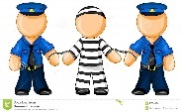 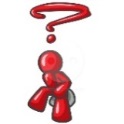 I can… Evidence/examplesExplain ideas about the origins of good and evil intentions and actions and if suffering can ever be thought of as having good reasons.Different reasons for why people commit crime.Different views about people who break the law (including religious views).Different types of crime and views about those crimes.Types of punishmentThe Aims of punishment.The treatment of criminals.Arguments for and against corporal punishment. Arguments for and against capital punishment.Useful quotationsChristianity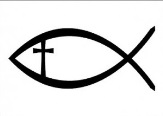 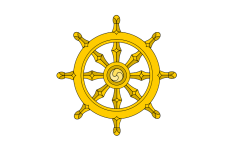 Buddhism